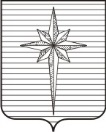 Дума ЗАТО ЗвёздныйРЕШЕНИЕ00.02.2019											 № 000О рассмотрении ПРОО «Ветераны Тарнопольско-Берлинской орденов Богдана Хмельницкого II степени и Красной Звезды 52-ой ракетной дивизии» к главе администрации ЗАТО Звёздный А.М. Швецову № 197-01-17вх-59 от 13.02.2019г.Рассмотрев обращение ПРОО «Ветераны Тарнопольско-Берлинской орденов Богдана Хмельницкого II степени и Красной Звезды 52-ой ракетной дивизии» к главе администрации ЗАТО Звёздный А.М. Швецову № 197-01-17вх-59 от 13.02.2019г. (далее – обращение),Дума ЗАТО Звёздный РЕШИЛА:1. Принять обращение к сведению.2. Рекомендовать администрации ЗАТО Звёздный определить форму увековечения памяти Паршина Павла Сергеевича.3. Настоящее решение вступает в силу со дня принятия.Глава ЗАТО Звёздный – председатель Думы ЗАТО Звёздный				         И.А. Ободова